Removing Keyboard and RTC battery Remove the Keyboard and RTC battery according to the following procedures and Figure 4-8. Release the following 13 latches on the keyboard cover, in that order: - One latch on right side and one latch on left sides. - Five bottom latches. - Six front latches. Remove the keyboard cover. Remove four M2.5x2.5 black flat head screws. Disconnect the keyboard cable from CN250 on the system board. Remove the keyboard. Raise the RTC battery with a plastics stick from the battery locker left hole. Remove RTC battery. 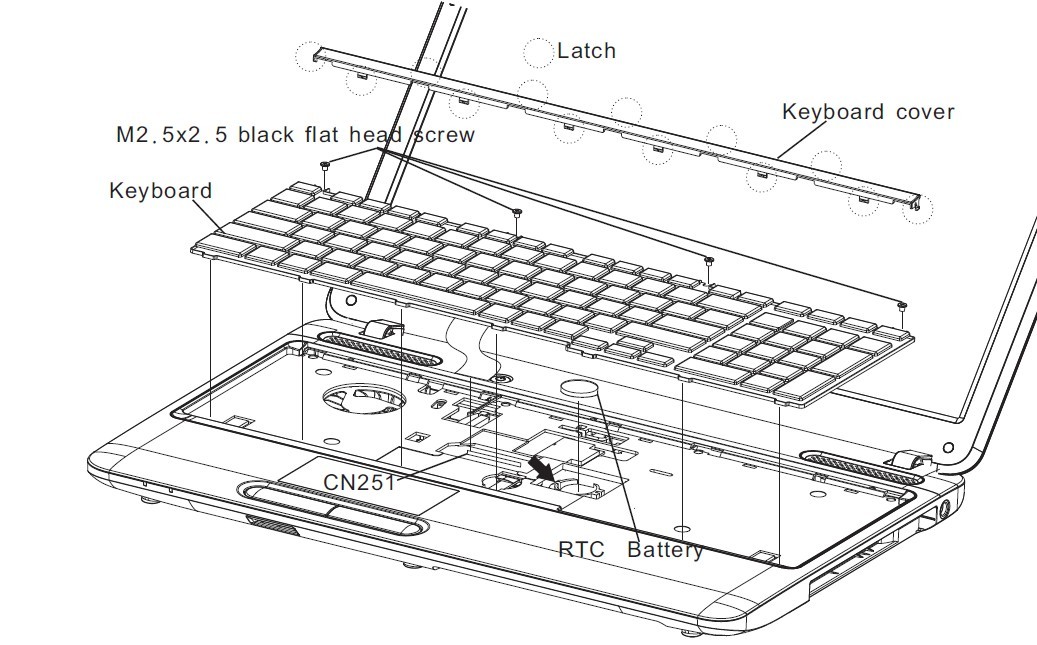 Toshiba Satellite C650, L650, L655, L670, L675, L670D, L675D Series Laptop 